Сведения об использовании средств бюджета Контрольно-счётной палатой Дубровского района район за 1 квартал 2021 годаИ.о председателя 					Н.А. Дороденкова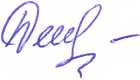 Глава по БКРазделПодразделЦелевая статьяНаименование целевой статьиВид расходаУтверждено на 2021 годИсполнено за 1 кв. 2021 года90301067000080040Обеспечение деятельности и.о председателя КСП Дубровского района 100458,7100,290301067000080040Руководство и управление в сфере установленных функций местного самоуправления20020,06,590301067000084200Реализация переданных полномочий по решению отдельных вопросов местного значения в соответствии с заключенными соглашениями в части осуществления внешнего муниципального финансового контроля 20035,04,5                                                                                    ВСЕГО                                                                                    ВСЕГО                                                                                    ВСЕГО                                                                                    ВСЕГО                                                                                    ВСЕГО                                                                                    ВСЕГО513,7111,2